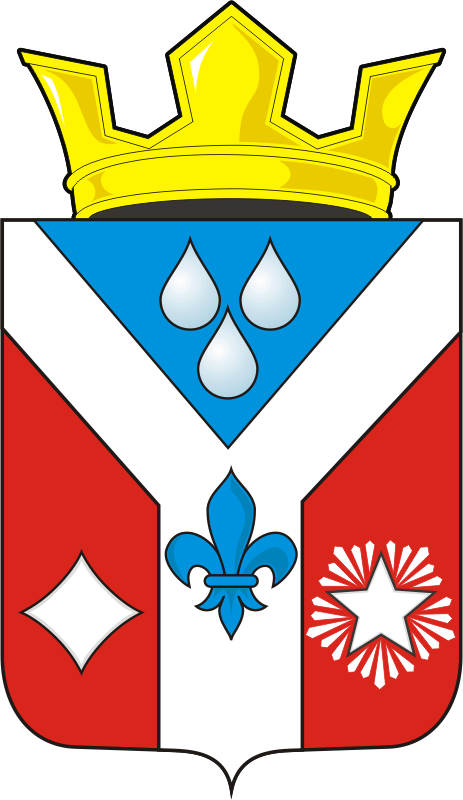 АДМИНИСТРАЦИЯ ГАВРИЛОВСКОГО СЕЛЬСОВЕТА                           САРАКТАШСКОГО РАЙОНА ОРЕНБУРГСКОЙ ОБЛАСТИП О С Т А Н О В Л Е Н И Е_________________________________________________________________________________________________________14.11.2019                       с. Гавриловка                                      № 45-пПрогноз основных характеристик бюджетамуниципального образования Гавриловского сельсовета на 2020 год и на плановый период 2021 -  2022 годовВ соответствии со статьей 184.2 Бюджетного кодекса Российской Федерации:  Утвердить прогноз основных характеристик бюджета  муниципального образования Гавриловского сельсовета на 2020 год и на плановый период 2021 -  2022 годов, согласно приложения 1 к настоящему постановлению.Настоящее постановление вступает в силу после дня его обнародования и подлежит размещению на официальном сайте Гавриловского сельсовета.         3. Контроль за исполнением настоящего постановления оставляю за собой.Глава Гавриловского сельсовета                                                  Е.И. Варламова    Разослано: прокурору района, финансовый отдел администрации Саракташского района, официальный сайт, в дело.Приложение 1к постановлению администрации Гавриловского сельсовета от 14.11.2019г. № 45-п Прогноз основных характеристик бюджета муниципального образования Гавриловского сельсовета на 2020 год и на плановый период 2021 - 2022 годовПоказатели2019 год (тыс. руб.) - уточненный2020 год (тыс.руб.)2021 год (тыс.руб.)2022 год (тыс.руб.)12345Собственные доходы в том числе:1517,01632,01709,01818,0Налог на доходы физических лиц353,00254,0259,00265,00Акцизы по подакцизным товарам (продукции), производимым на территории Российской Федерации481,0501,00534,00597,00Налоги на имущество52,041,0041,0041,00Государственная пошлина0000Единый сельскохозяйственный налог36,033,033,033,0Земельный налог с организаций44,000,000,000,00Земельный налог с физических лиц551,00803,00842,00882,00Доходы от использования имущества, находящегося в муниципальной собственности0,000,000,000,00Безвозмездные перечисления 2709,93641,22549,62502,2Всего доходы4 226,95 273,24 258,64 320,2Всего расходы4 517,25 273,24 258,64 320,2Дефицит (-), профицит (+)-290,30,000,000,00